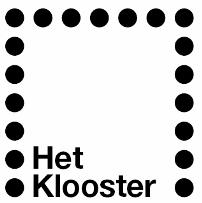 Het Klooster, theater en centrum voor kunsteducatie in Woerden, zoekt in verband met het vertrek van één van onze docenten per 1 september 2018 een Docent TheaterWerkzaamheden:Verzorgen van structurele wekelijkse theaterlessen op een basisschool met cultuurprofiel in de gemeente Woerden. De school heeft naast reguliere groepen ook speciale groepen voor hoogbegaafde kinderen. De theaterlessen vinden plaats op woensdag tussen 8.30 en 13.30 uur. Het rooster bestaat uit 5 lessen van 45 minuten aan kinderen uit de groepen 5 t/m 8.Optioneel: Verzorgen van diverse workshops theater in het PO op nader te bepalen dagdelenWe zijn op zoek naar een enthousiaste en ervaren theaterdocent met affiniteit met de doelgroep van hoogbegaafde kinderen die ons team wil komen versterken en verder wil meebouwen aan onze theaterafdeling. Honorering conform de CAO Kunsteducatie.Sollicitaties (motivatiebrief en cv) graag vóór 23 juni mailen aan Judith Oussoren, hoofd kunsteducatie bij Het Klooster: joussoren@kloosterwoerden.nl De sollicitatiegesprekken zullen plaatsvinden op maandag 2 juli. Voor nadere informatie kunt u telefonisch contact opnemen via 0348-423066.www.kloosterwoerden.nl 